City Parts/Functions CardsCell Parts/Functions CardsCell Analogy Evaluation SheetName ___________________________________________    Date _________________ Student No. ___________Checking for Understanding: Cell Structure and Function____3.  A cell has a defect that results in the loss of its ability to regulate the passage of water, food, and wastes into and out of the cell.  In which of the following cell structures is this defect most likely to be located? (SC.912.L14.3)RibosomesChloroplastsCell membraneEndoplasmic Reticulum____4. A scientist wants to study photosynthesis in a newly discovered species.  He discovered this new organism using the reactants carbon dioxide and water to produce oxygen and glucose.  The scientist justified his study saying it was the role of what organelle? (SC.912.L14.3)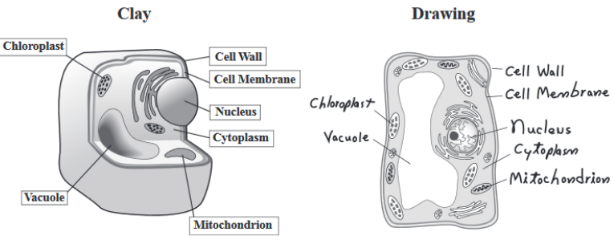 VacuoleRibosomeChloroplastMitochondria___5. The pictures to the right show two different models of cells.Which of the following statements explains why these models would be useful in learning about cells in science? (SC.912.N.3.5)These models both make the cells larger so that they can be studied by the naked eye. These models both make the cells smaller so that they can be studied by the naked eye. These models both accurately show the size and shape of the organelles so that they can be studied.These models both accurately show the way that the organelles work together in the cell so that their processes can be studied. Check for Understanding Cell Structure and Function Answer Key__C__3.  A cell has a defect that results in the loss of its ability to regulate the passage of water, food, and wastes into and out of the cell.  In which of the following cell 	structures is this defect most likely to be located? (SC.912.L14.3)__C__4. A scientist wants to study photosynthesis in a newly discovered species. He discovered this new organism using the reactants carbon dioxide and water to produce oxygen and glucose. The scientist justified his study saying it was the role of what organelle? (SC.912.L14.3)_A__5. The pictures to the right show two different models of cells.Which of the following statements explains why these models would be useful in learning about cells in science? (SC.912.N.3.5)The main office that sends out instructions to run the city and controls its day-to-day operationsCity HallThe instructions on how to build the different buildings and structures throughout the city.BlueprintsHigh level executive with an office within city hall that directs city hall and all of its plans.The MayorTransported around the city to build buildings and structures.Boxes of BricksGets rid of the city’s trash and recyclingLandfill/Recycling CenterTakes the finished products of the city and sends them to their final destinationTrucksCapture sunlight and turn it into usable energy for the citySolar Power PlantHolds excess water and food to be used later in different parts of the cityLocal Food BankPathways to haul materials around town and to construction sitesRoadwaysSecurity that allows things into and out of the city.Border ControlThe central location in the city that holds excess water and food to be used later in different parts of the city.City Food BankThe dividing line between what is within the city and what is outside the city.City BoundaryEmpty space within the city where new buildings could be built or maybe a park could be established. Open LandComplex in the city where fuel is burned to provide power for the city. Coal Power PlantMaterial that can build structures or hold them in place.CementNucleusHolds instructions that builds and controls the cell and its functionsChromatin (DNA)Blueprints for building a cellNucleolusControls the activity within the nucleus and holds the DNA. RibosomesPlace in the cell where proteins are producedEndoplasmic ReticulumProvides a pathway to transport molecules and particles throughout the cellGolgi ApparatusCollects and moves molecules and particles and sends them around the cell or out of the cell. ChloroplastCaptures sunlight and turns it into carbohydrates (chemical energy) for a plant cell to use (by photosynthesis)VacuoleLarge sac that holds excess water, materials, and waste productsPlasma MembraneBoundary around all cells that controls what goes into and out of the cell and keeps some things in while leaving other things outVesiclesSeveral small membrane sacs that store materials and waste products within animal cells Cytoskeleton                                              (microtubules and microfilaments)System of protein fibers and tubules that provide shape to the cell, anchor organelles, and allow for movement of the cellLysosomeVacuole that contains digestive enzymes that breakdown wastes and worn-out cell partsCytoplasmJelly-like substance that surrounds and cushions organelles and provides shape to the cellMitochondriaBreaks down food molecules to release energy for the cell to use (by cellular respiration)Cell WallRigid barrier that provides extra support for all cells EXCEPT animal and protozoan cellsGroup:Group:Group:Group:Group:Group:Group:Group:Group:Group:Group:Group:Group:Group:Group:Group:Group:Group:Group:Group:Cell type:     Plant     or     AnimalCell type:     Plant     or     AnimalCell type:     Plant     or     AnimalCell type:     Plant     or     AnimalCell type:     Plant     or     AnimalCell type:     Plant     or     AnimalCell type:     Plant     or     AnimalCell type:     Plant     or     AnimalCell type:     Plant     or     AnimalCell type:     Plant     or     AnimalCell StructureOn Poster and PresentedOn Poster, but not mentionedMissing Entirely from BothCell StructureOn Poster and PresentedOn Poster, but not mentionedMissing Entirely from BothCell StructureOn Poster and PresentedOn Poster, but not mentionedMissing Entirely from BothCell StructureOn Poster and PresentedOn Poster, but not mentionedMissing Entirely from BothCell StructureOn Poster and PresentedOn Poster, but not mentionedMissing Entirely from BothCell StructureOn Poster and PresentedOn Poster, but not mentionedMissing Entirely from BothCell StructureOn Poster and PresentedOn Poster, but not mentionedMissing Entirely from BothCell StructureOn Poster and PresentedOn Poster, but not mentionedMissing Entirely from Both1Membrane 2101Membrane 2102Cytoplasm2102Cytoplasm2103Nucleus2103Nucleus2104Chromatin2104Chromatin2105Nucleolus2105Nucleolus2106Ribosome2106Ribosome2107ER2107ER2108Golgi2108Golgi2109Mitochondria2109Mitochondria21010Cell  Wall   (plant only)210 or N/A 10Cell  Wall   (plant only)210 or N/A 11Central Vacuole  (plant only)210 or N/A 11Central Vacuole  (plant only)210 or N/A 12Chloroplast  (plant only)210 or N/A 12Chloroplast  (plant only)210 or N/A 13Lysosome  (animal only)210 or N/A 13Lysosome  (animal only)210 or N/A 14Vacuoles (animal only)210 or N/A 14Vacuoles (animal only)210 or N/A 15Cytoskeleton (animal only)210 or N/A 15Cytoskeleton (animal only)210 or N/A PosterWell Done /CompleteAcceptableMissingPosterWell Done /CompleteAcceptableMissingCreativity21- - - - - - - Creativity21- - - - - - - -Color210Color210Labels/Key210Labels/Key210Completed 210Completed 210Score/32Score/32____1.Which organelle is correctly paired with its specific function? (SC.912.L14.3)____2.A student prepared the following list of characteristics about a cellular organelle.Present in animal cellsPresent in plant cellsHelps make energy available to the cellWhich of the following cellular structures is the student describing? (SC.912.L14.3)__D__1.Which organelle is correctly paired with its specific function? (SC.912.L14.3)__D__2.A student prepared the following list of characteristics about a cellular organelle.Present in animal cellsPresent in plant cellsHelps make energy available to the cellWhich of the following cellular structures is the student describing? (SC.912.L14.3)